Муниципальное бюджетное образовательное учреждение«Елионская средняя общеобразовательная школа»Стародубского муниципального округа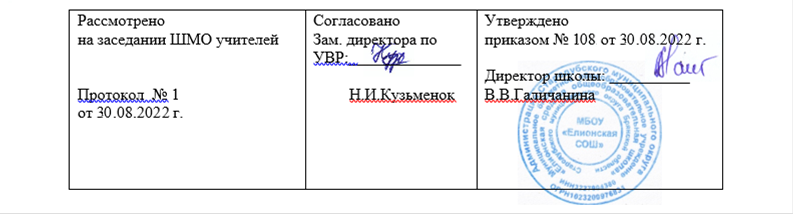 Рабочая программа элективного курса по обществознанию «Актуальные вопросы обществознания» в 10 классе.Программа взята из Интернет сайтаРазработана учителем истории иобществознания МБОУ «Старосуркинская СОШ »Альметьевского района республики ТатарстанСергивановой Людмилой ВладимировнойУчитель, преподающий курс:Брюшина Мария Сергеевна Елионка 2022 годПланируемые результаты  усвоения учебного курсаЛичностные результаты включают:1) отражение российской гражданской идентичности, патриотизма, уважения к своему народу, чувства ответственности перед Родиной;2) отражение гражданской позиции как активного и ответственного члена российского общества, осознающего свои конституционные права и обязанности, уважающего закон и правопорядок, обладающего чувством собственного достоинства, осознанно принимающего традиционные национальные и общечеловеческие гуманистические и демократические ценности;3) сформированность мировоззрения, соответствующего современному уровню развития науки и общественной практики, основанного на диалоге культур, а также различных форм общественного сознания; определение своего места в поликультурном мире;4) сформированность основ саморазвития и самовоспитания в соответствии с общечеловеческими ценностями и идеалами гражданского общества; готовность и способность к самостоятельной творческой и ответственной деятельности;5) толерантное сознание и поведение в поликультурном мире, готовность и способность вести диалог с другими людьми, достигать в нем взаимопонимания, находить общие цели и сотрудничать для их достижения;6) навыки сотрудничества со сверстниками, детьми младшего возраста, взрослыми в образовательной, общественно полезной, учебно-исследовательской, проектной и других видах деятельности;7) нравственное сознание и поведение на основе усвоения общечеловеческих ценностей;8) готовность и способность к образованию, в том числе самообразованию, на протяжении всей жизни; сознательное отношение к непрерывномуобразованию как условию успешной профессиональной и общественнойдеятельности;9) эстетическое отношение к миру, включая эстетику общественных отношений.Планируемые метапредметные результатыМетапредметные результаты отражают:1) умение самостоятельно определять цели деятельности и составлять планы деятельности; самостоятельно осуществлять, контролировать и корректировать деятельность; использовать все возможные ресурсы для достижения поставленных целей и реализации планов деятельности; выбирать успешные стратегии в различных ситуациях;2) умение продуктивно общаться и взаимодействовать в процессе совместной деятельности, учитывать позиции других участников деятельности, эффективно разрешать конфликты;3) владение навыками познавательной, учебно-исследовательской и проектной деятельности, навыками разрешения проблем; способность и готовность к самостоятельному поиску методов решения практических задач, применению различных методов познания;4) готовность и способность к самостоятельной информационно-познавательной деятельности, владение навыками получения необходимой информации из словарей разных типов, умение ориентироваться в различных источниках информации, критически оценивать и интерпретировать информацию, получаемую из различных источников;5) умение определять назначение и функции различных социальных институтов;6) умение самостоятельно оценивать и принимать решения, определяющие стратегию поведения с учетом гражданских и нравственных ценностей;7) владение навыками познавательной рефлексии как осознания совершаемых действий и мыслительных процессов, их результатов и оснований, границ своего знания и незнания, новых познавательных задач и средств их достижения.Регулятивные универсальные учебные действия: умение применять индуктивные и дедуктивные способы рассуждения, видеть различные стратегии решения задач; умение планировать и осуществлять деятельность, направленную на решение задач исследовательского характера; умение демонстрировать свое речевое и неречевое поведение в учебных и внеучебных ситуациях; способность сознательно организовать и регулировать свою деятельность – учебную, общественную и др., контролировать и корректировать деятельность, давать ей оценку; умение генерировать идеи и определять средства для их реализации; умение вносить необходимые дополнения и коррективы в план  и способ действия в случае расхождения эталона, реального действия и его продукта.Познавательные универсальные учебные действия: моделирование социально-политических процессов; владение умениями работать с учебной и внешкольной информацией(анализировать и обобщать факты, составлять план, тезисы, формулировать и обосновывать выводы); способность к решению творческих задач, участие в проектной и учебно-исследовательской деятельности; понимание различий между исходными фактами и гипотезами, теоретическими моделями и реальными объектами для их объяснения;овладение универсальными учебными действиями на примерах гипотез для объяснения известных фактов и экспериментальной проверки выдвигаемых гипотез, разработки теоретических моделей, процессов или явлений; овладение навыками самостоятельного приобретения новых знаний;чтение текстов с извлечением необходимой информации, умение анализировать информацию, сопоставлять факты, делать заключения и выводы; умение анализировать явления и события социального характера, выявлять причины их возникновения и возможные последствия, проектировать модели личного поведения.Коммуникативные универсальные учебные действия: умение взаимодействовать со сверстниками и взрослыми, работать в группах над задачами исследовательского характера; умение контролировать, корректировать и оценивать свои действия и действия партнеров; развитие и активное проявление коммуникативной компетенции (речевой, языковой, социокультурной, компенсаторной, учебно-познавательной), включая умение взаимодействовать с окружающими, выполняя разные социальные роли; владение навыками организации и участия в коллективной деятельности.Содержание учебного курсаСодержаниеВведение (1 ч.) Особенности ЕГЭ по обществознанию в данном учебном году	Организация и методика подготовки к ЕГЭ по обществознанию. Требования к ЕГЭ по обществознанию. Знакомство с демоверсией по обществознанию Федерального института педагогических измерений 2017.  Кодификатор и спецификация  ЕГЭ по обществознанию – 2017.Тема 1.Общество (2 ч.)	Общество- сложная, динамично развивающиеся система.Общество и природа. Общество и культура. Сферы жизни общества, их взаимосвязь. Общественные отношения. Социальные институты.	Ступени развития общества. Типология обществ.Социальные изменения. Прогресс и регресс. Глобальные проблемы человечества. Современный этап НТР.Тема 2.  Человек (1 ч.)	Человек как результат биологической и социокультурной эволюции.Многообразие видов деятельности человека.Сущность человеческого бытия. Потребности и способности человека. Степени развития способностей.Общение, Труд, Игра, Учение, Творчество.    Тема 3. Духовная сфера общества (1 ч.)	Институты духовной сферы общества Культура народная, элитарная, массовая. Основные направления искусства. СМИ. Особенности современной науки. Роль науки в условиях НТР. Образование и самообразование.	Основные ценности и нормы морали. Религия, ее роль в жизни общества. Мировые религии.Тема 4. Познание (2 ч.)	Познание мира. Формы познания. Виды и уровни познания. Истина и её критерии.Истина  абсолютная  и относительная. Проблема познаваемости мира в философии.	Многообразие форм человеческого знания.Самопознание. Научное познание. Социальное познание. Науки о человеке и обществе. Тема 5.  Экономическая сфера общества (4 ч.)	Экономика: наука и хозяйство. Роль экономики в жизни общества. Факторы производства: земля, труд, капитал, предпринимательство. Издержки производства.	Экономические системы: традиционная, плановая, рыночная.	Многообразие рынков. Собственность и её формы. Национализация и приватизация собственности. Конкуренция. Спрос и предложение. Многообразие рынков. Рыночные отношения.Роль государства в экономике. Экономический рост.  Государственный бюджет. Ценные бумаги. Деньги, их функции. Налоги, их виды и функции.  Рынок труда и безработица. Инфляция. Тема 6. Социальная сфера общества (3 ч.)	Социальная система. Социальные отношения. Социальные группы (касты, сословия, классы). Социальные роли. Социальная дифференциация. Социальные нормы и социальная ответственность. Отклоняющееся поведение личности. Социальный контроль. Социальное государство. Социальная политика государства.	Семья и брак как социальные институты.Психологический климат семьи. 	Социальный конфликт и пути его разрешения. Экстремизм. Компромисс. Толерантность. Межнациональные отношения. НационализмТема 7. Политическая сфера общества (4 ч.)	Политическая система. Структура политической системы; функции политической системы.	Признаки, функции и формы государства. Формы государства. Политическая идеология.  Гражданское общество и правовое государство. Признаки правового государства.	Политический плюрализм. Многопартийность. Партийная система РФ.	Структура политической власти в РФ. Государственный аппарат. Избирательные системы. Выборы, референдум. Человек в политической жизни.Тема 8. Правовая сфера общества (4 ч.)	Право, система права. Источники права.. Понятие права. Нормы права. Отрасли права. Основные понятия и нормы государственного, административного, гражданского, трудового и уголовного права в Российской Федерации.	Права человека.Правовые основы семьи и брака. Правовой статус ребенка. Международная защита прав человека в условиях мирного и военного времени	Конституция РФ.  Основы конституционного строя Российской Федерации. Структура высшей государственной власти в РФ. Федерация и ее субъекты. Правоохранительные органы. Местное самоуправление.	Правоотношения и правонарушения. Юридическая ответственность. Признаки и виды правонарушений. Проступок и преступление. Юридическая ответственность и ее виды. 	Тема 9. Решение заданий различных типов  (2 ч.)      Основные типы заданий. Специфика заданий на сравнение, на классификацию. Задания на распределение позиций по группам и на установление соответствия. Задания на соотнесение понятий и определений; на конкретизацию. Решение задач с выбором ответа.Тема 10. Решение заданий части 2.        (11 ч.)тематическое планированиеЗадания 17-20. Характер заданий к тексту документа. Задание 21  (работа с графиками). Задание 22  (Решение познавательных задач).Задание С22  (задание на перечисление признаков какого-либо явления).Задание 23  (. Составление плана).Задание 24(обоснование общественных процессов)№ п/пНаименование тем курсаДата Дата № п/пНаименование тем курсаПо плануфакт1Введение. Особенности ЕГЭ по обществознанию в данном учебном годуТема 1.  Общество2Общество- сложная, динамично развивающиеся система.3Ступени развития общества. Тема 2.  Человек4Человек как результат биологической и социокультурной эволюцииМногообразие видов деятельности человека.Тема 3. Духовная сфера.5Институты духовной сферыТема 4.  Познание6Познание мира.7Многообразие форм человеческого знания.Тема 5. Экономическая сфера.8Экономика: наука и хозяйство.9Экономические системы10Многообразие рынков. 11Рыночные отношения.Тема 6. Социальная сфера.12Социальная система.13Семья и брак как социальные институты.14Социальный конфликт и пути его разрешения.Тема 7. Политическая сфера.15Политическая система.16Признаки, функции и формы государства.17Политический плюрализм.18Структура политической власти в РФ.Тема 8. Право.19Право, система права. Источники права.20Права человека.21Конституция РФ.22Правоотношения и правонарушения. Юридическая ответственность.23-24Тема 9. Решение заданий различных типов.Тема 10. Решение заданий части 2. 25,26,27Задания 17-20. Характер заданий к тексту документа. 28Задание 21  (работа с графиками). 29Задание 22  (Решение познавательных задач).30Задание С22  (задание на перечисление признаков какого-либо явления).31-32Задание 23  (. Составление плана).33, 34, 35Задание 24(обоснование общественных процессов)